ESTRUTURA VPSImagem da VPS: Ubuntu 20.04 LTSINSTALAR AAPANEL- Instalar o aapanel: wget -O install.sh http://www.aapanel.com/script/install-ubuntu_6.0_en.sh && sudo bash install.sh- Entrar no aapanel -> App Store e instalar: PRIMEIRO O PACOTE LNMP Method = Fast sugerido pelo aapanel! Alguns itens já são instalados pelo LNMP, desta forma, esses itens devem ser ignorados da lista abaixo. A lista abaixo é para listar as versões e os outros que devem ser instalados.Node.js version Manager 1.6Nginx 1.19.7MySql 5.7.34PHP-7.4phpMyAdmin 5.0PM2 Manager 5.1	SYS Firewall 2.5Linux Tools 1.7- Conferir o time zone no aapanel -> Settings -> Server timeINSTALAR DEPENDÊNCIAS DO PUPPETEERsudo apt-get install -y libgbm-dev wget unzip fontconfig locales gconf-service libasound2 libatk1.0-0 libc6 libcairo2 libcups2 libdbus-1-3 libexpat1 libfontconfig1 libgcc1 libgconf-2-4 libgdk-pixbuf2.0-0 libglib2.0-0 libgtk-3-0 libnspr4 libpango-1.0-0 libpangocairo-1.0-0 libstdc++6 libx11-6 libx11-xcb1 libxcb1 libxcomposite1 libxcursor1 libxdamage1 libxext6 libxfixes3 libxi6 libxrandr2 libxrender1 libxss1 libxtst6 ca-certificates fonts-liberation libappindicator1 libnss3 lsb-release xdg-utils INSTALAR O GOOGLE CHROME NO UBUNTUPelo terminal do aapanel: wget https://dl.google.com/linux/direct/google-chrome-stable_current_amd64.debsudo apt-get install ./google-chrome-stable_current_amd64.debEXECUTAR TODOS OS COMANDOS ACIMA ANTES DE PROSSEGUIR!!!
#início da contrib @grupo3ds
BANCO DE DADOS- Criar o banco de dados através do aapanel no menu Databases, essas informações irão no .env do backend.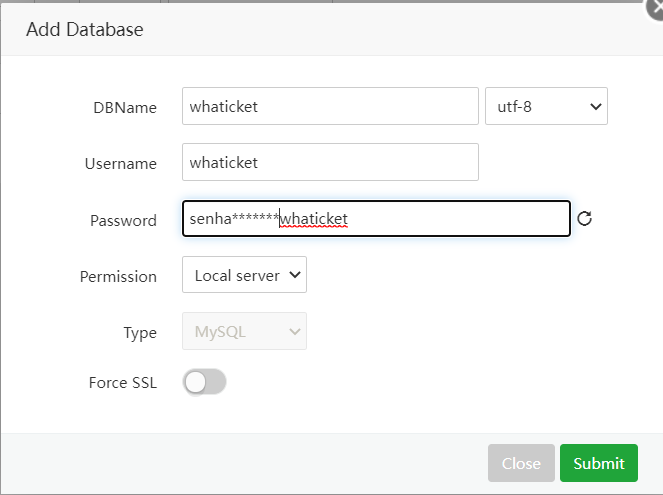 INSTALAR O WHATICKET AAAPANEL- Pelo aapanel -> Files, ir para o wwwroot e clicar no botão Terminal. 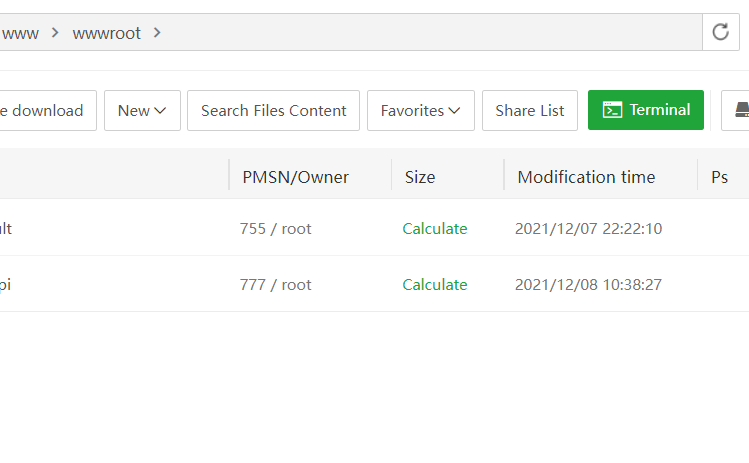 Com o terminal aberto, digitar: git clone https://github.com/canove/whaticket/ pastaescolhida [whaticket] – pode colocar outro nome, basta considerar o nome dessa pasta em “pastaescolhida”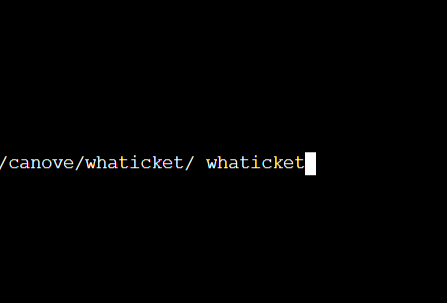 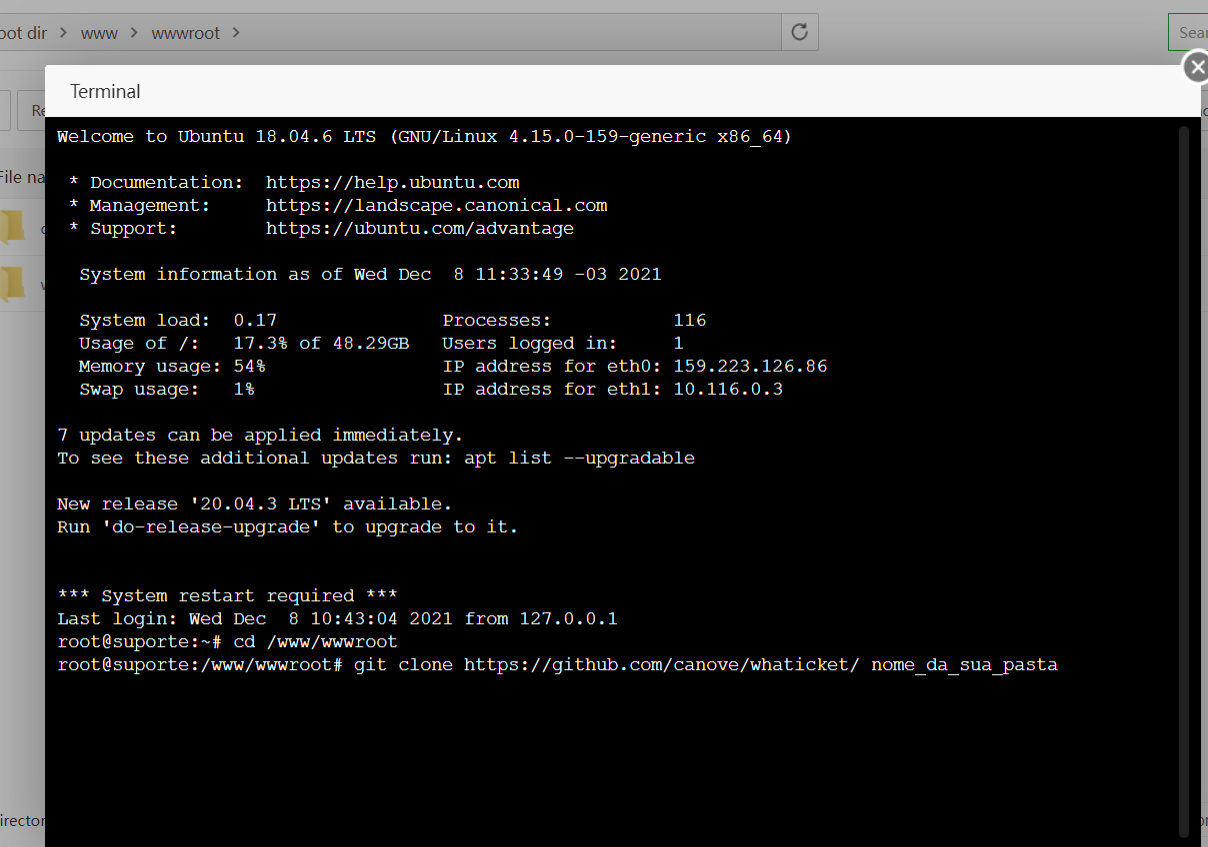 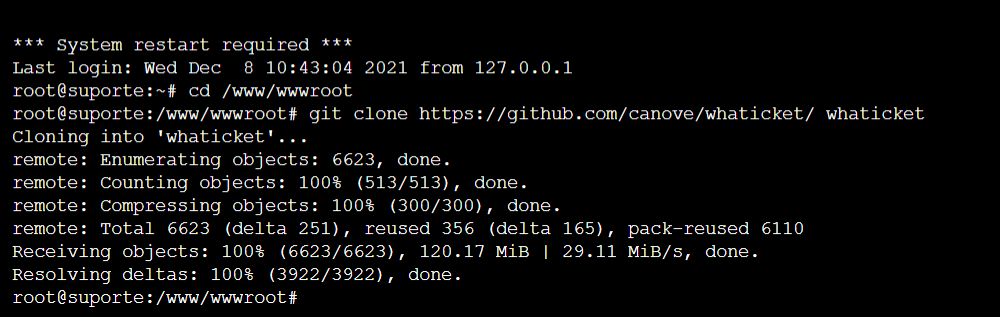 - Dentro do diretório da pastaescolhida [whaticket], subdiretório backend, criar o arquivo .env com o conteúdo: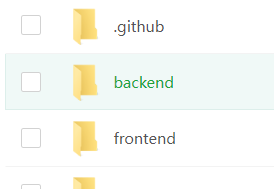 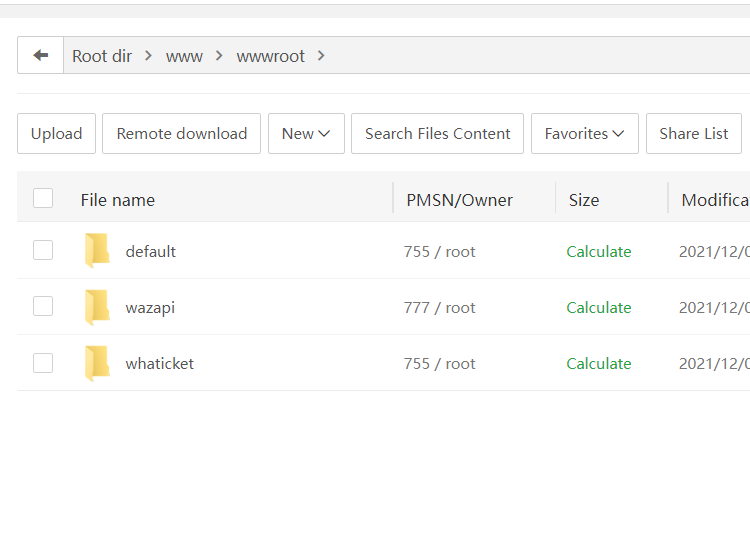 [PODE CRIAR EM NEW > BLANK FILE com nome .env - ou pelo TERMINAL PELO COMANDO nano .env ]


COLE O CONTEÚDO: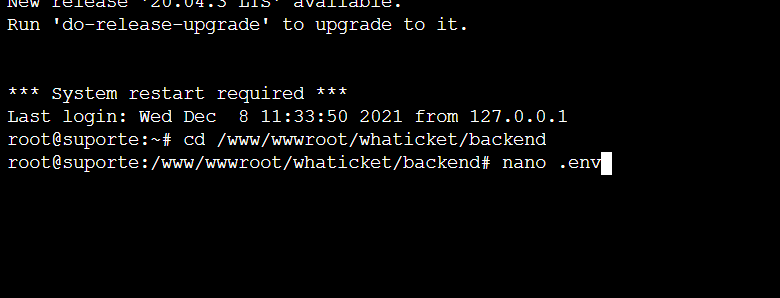 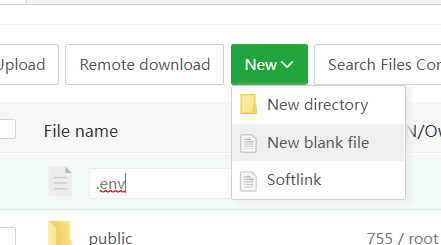 
NODE_ENV=DEVELOPMENT  BACKEND_URL=https://api.seudominio.com.br 
FRONTEND_URL=https://app.seudominio.com.br 
PROXY_PORT=443
PORT=8080 
jwt_secret=COLE A RESPOSTA DE openssl rand -base64 32 RODAR esse commando no terminal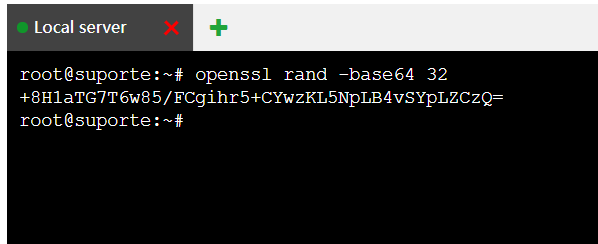 jwt_refresh_secret=COLE A RESPOSTA DE openssl rand -base64 32 RODAR NOVAMENTE esse comando no terminal
DB_HOST=localhostDB_DIALECT=mysqlDB_USER=userDB_PASS=pwd_do_bancoDB_NAME=banco_nameJWT_SECRET=3123123213123JWT_REFRESH_SECRET=75756756756CHROME_BIN=/usr/bin/google-chrome-stable (verificar se instalou com esse nome mesmo)
CTRL+S pra salvar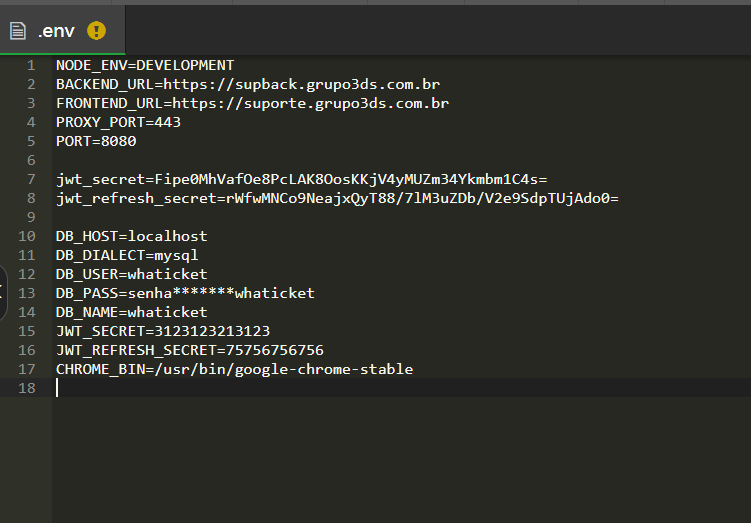 Após criar o .env do backend, rodar os comandos dentro do backend:
 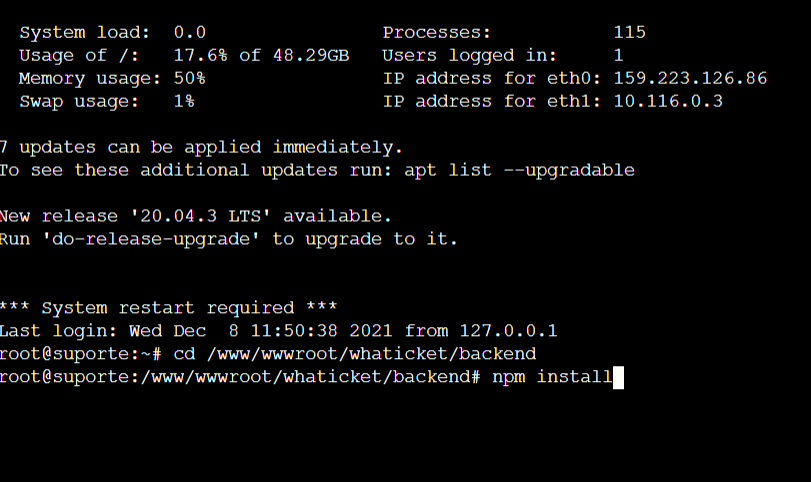 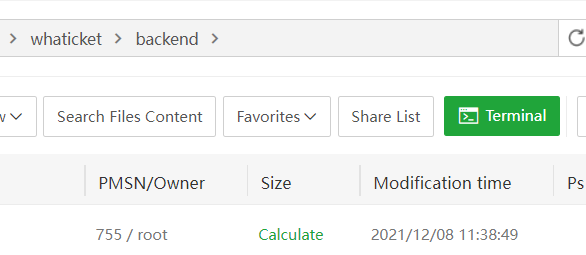 npm installnpm run buildnpx sequelize db:migratenpx sequelize db:seed:all- Dentro do diretório da escolhido subdiretório frontend, criar o arquivo .env com o conteúdo: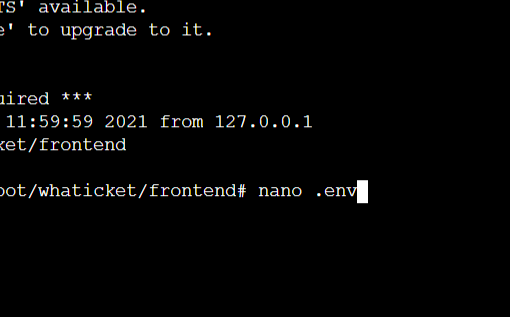 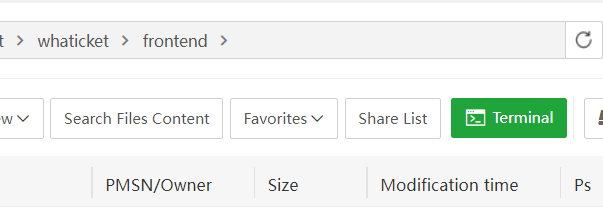 
CTRL+X | Y | Enter (para salvar caso crie pelo terminal)
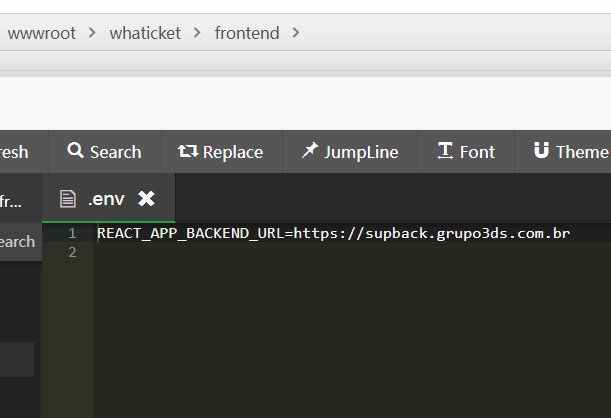 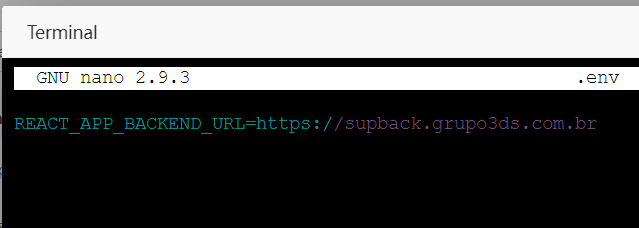 CTRL+S (para salvar caso crie pelo painel)REACT_APP_BACKEND_URL=https://api.seudominio.com.brAinda dentro do frontend, setar a porta para o servidor frontend no arquivo server.js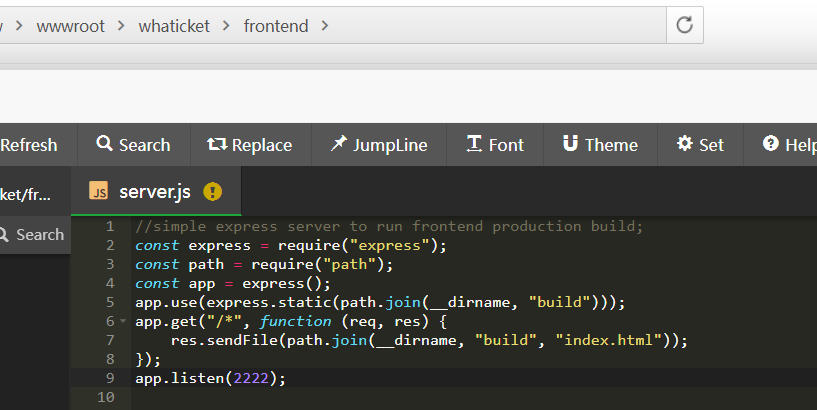 Depois de definir a porta, rodar o comando no terminal: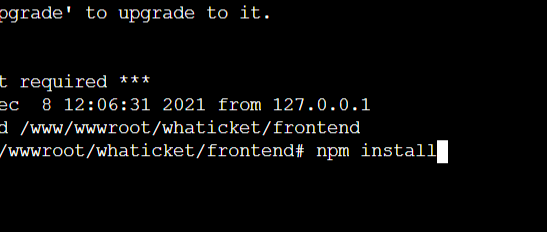 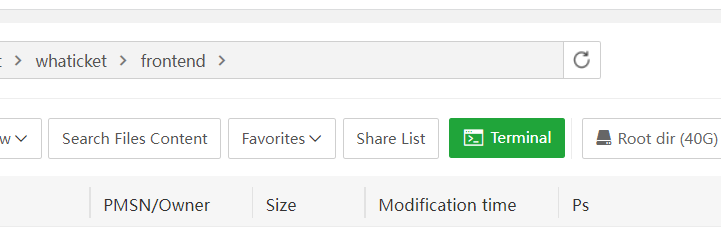 npm installnpm run build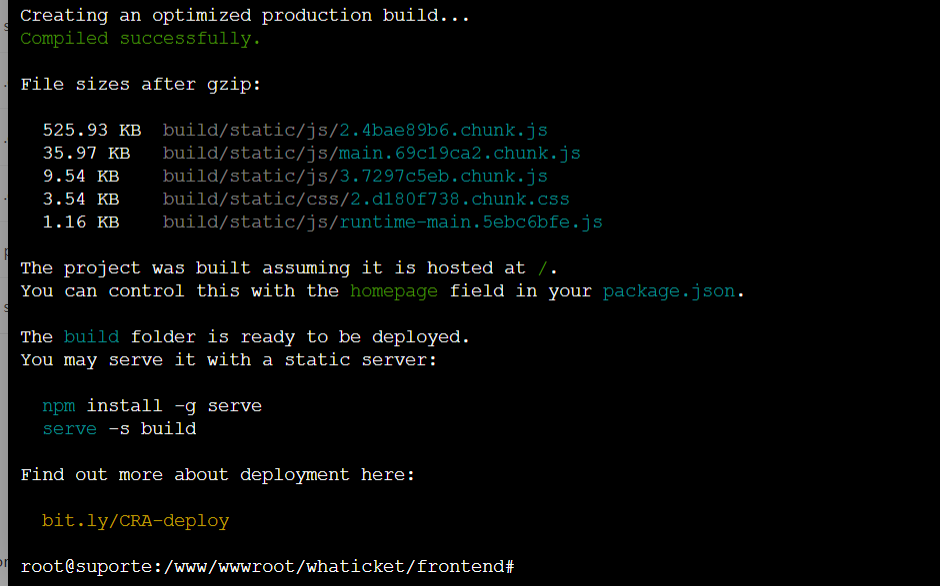 PM2 MANAGERDEPOIS DE INSTALAR O PM2 MANAGER pela APP STORE, ABRA-O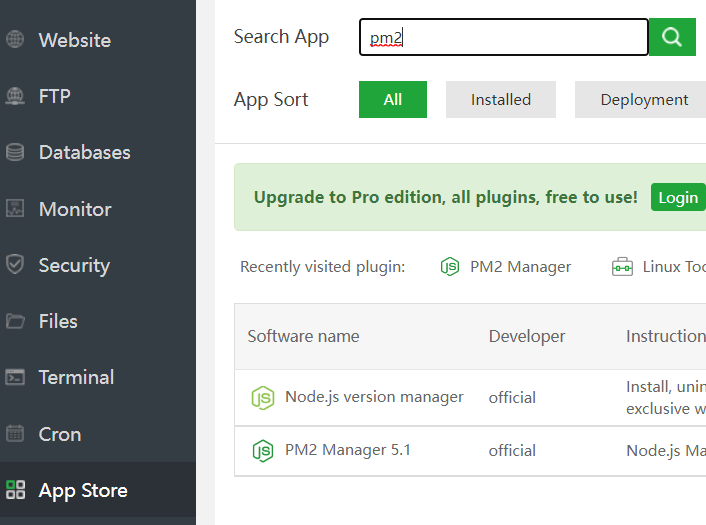 
CRIE AS TAREFAS (CLICANDO EM ADD PROJECT):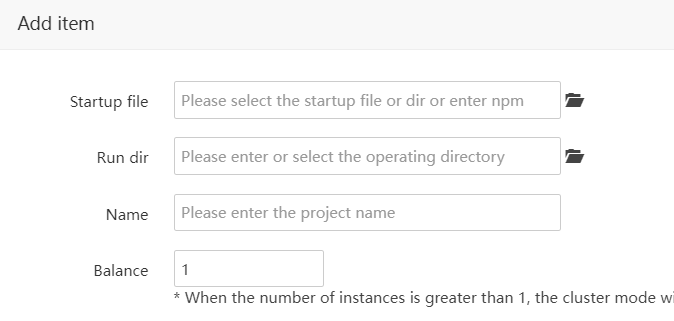 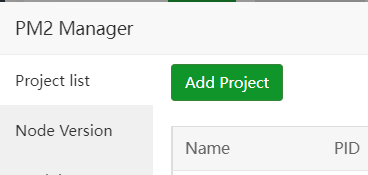 BACKEND:-Backend Startup file: /www/wwwroot/whaticket/backend/dist/server.js-Backend Run dir: /www/wwwroot/whaticket/backend (REMOVER /dist)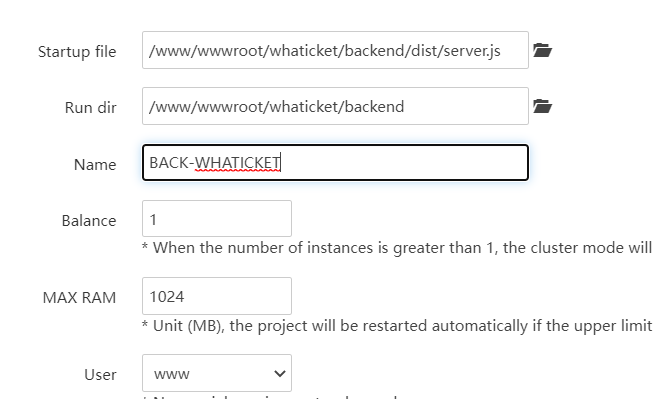 -Name: BACK-WHATICKET (qualquer nome, NÃO USE ESPAÇO)-Backend User: wwwFRONTEND: (MESMO PROCESSO DO BACKEND)- Frontend Startup file: /www/wwwroot/whaticket/frontend/server.js- Frontend Run dir: /www/wwwroot/whaticket/frontend (NADA PARA REMOVER)- Name: FRONT-WHATICKET (qualquer nome, NÃO USE ESPAÇO)- Frontend User: www	.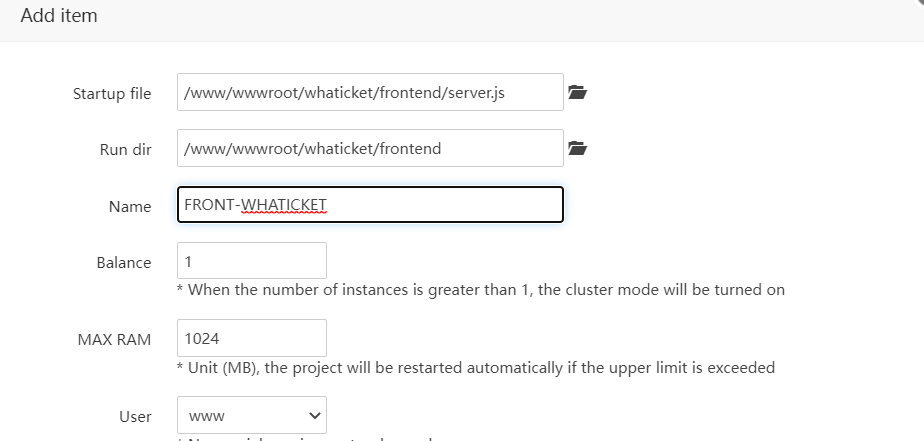 APÓS CRIAR AS DUAS TAREFAS, EXECUTAR MAPPING PARA AS DUAS TAREFAS, ISSO IRÁ CRIAR OS SITES. POR EXEMPLO , GERAR MAPPING PARA apicontratante.com.br e contratante.com.br.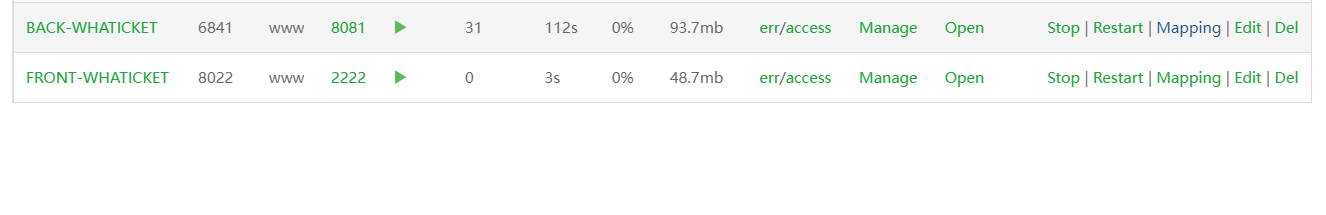 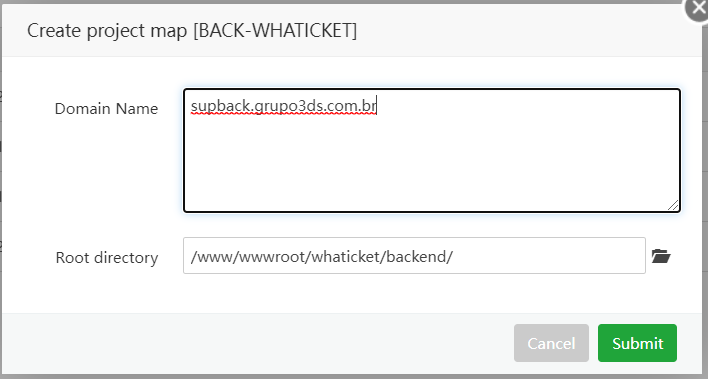 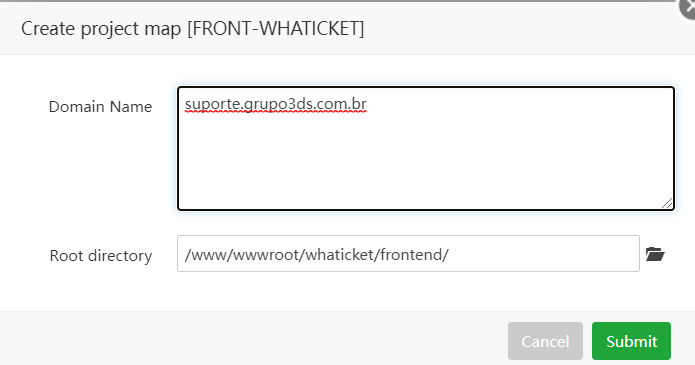 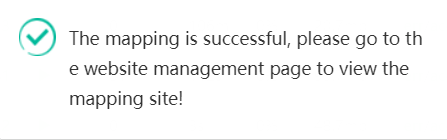 Pelo aapanel -> Files dar permissão 777 na pasta root da contratante e seus subdiretórios. /www/wwwroot/pastaescolhida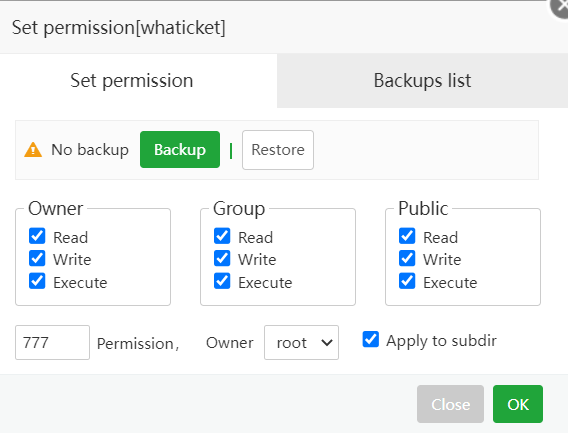 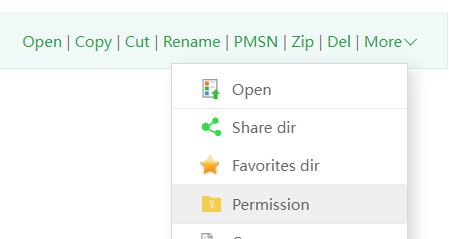 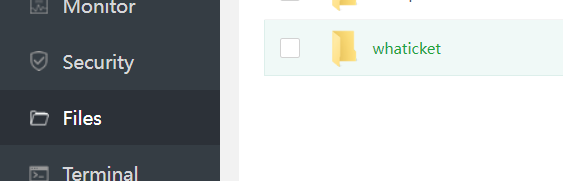 LIBERAR PORTAS- Liberar as portas configuradas no .env e server.js através do aapanel ->Security.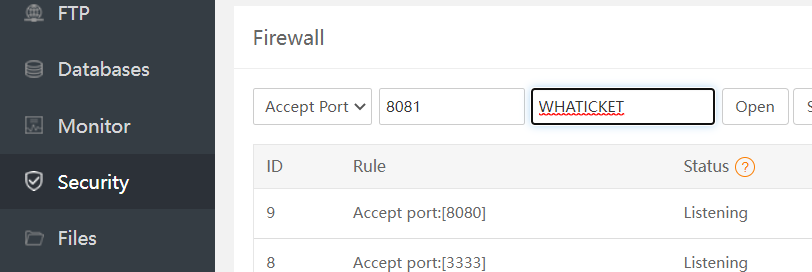 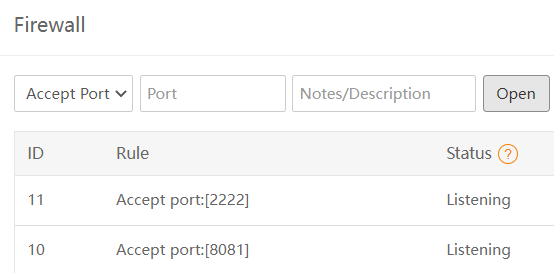 SSL- Instalar pelo aapanel -> Websites.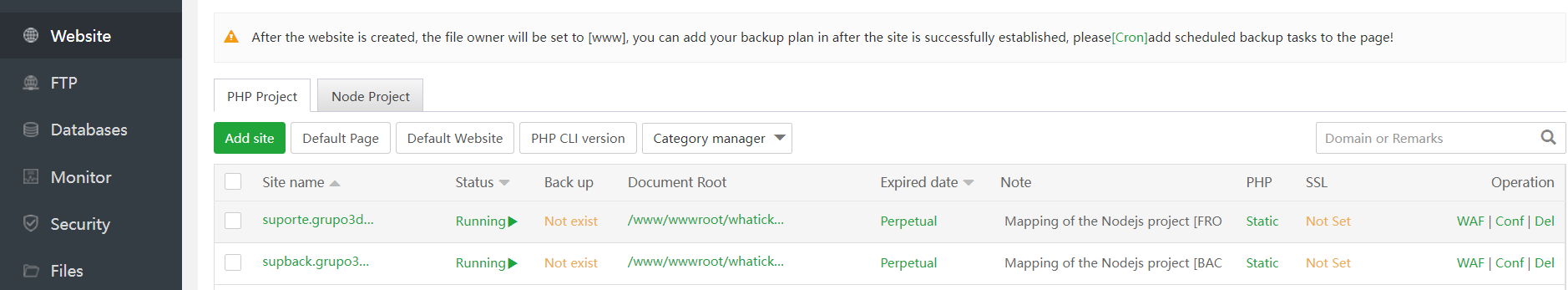 Se for o primeiro certificado para o domínio em questão, fazer a verificação pelo DNS.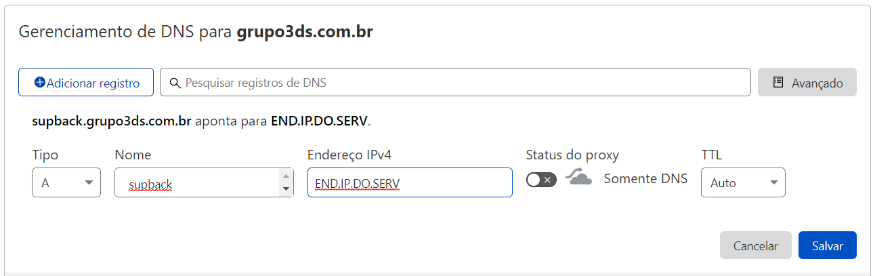 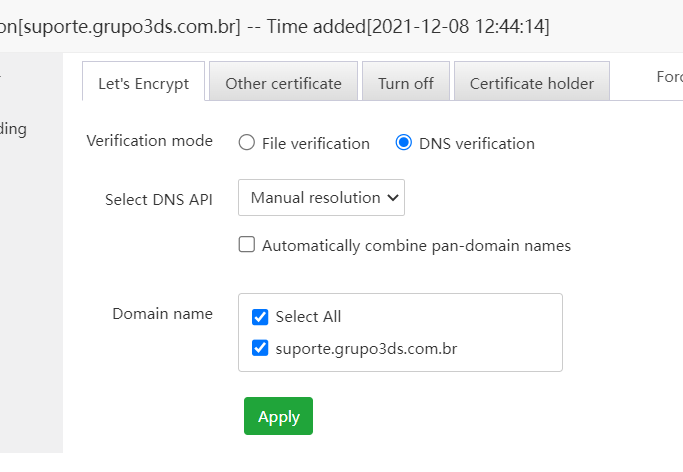 Caso seja site para o mesmo domínio que já exista o certificado gerado, ir na TAB Certificate holder e aplicar o certificado já gerado. Se fizer verificação DNS várias vezes para o mesmo domínio, isso irá gerar vários certificados para o mesmo domínio.Na configuração do SSL do site, NÃO marquei a opção Force HTTPS.